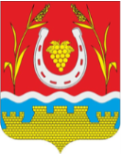 РОССИЙСКАЯ ФЕДЕРАЦИЯРОСТОВСКАЯ ОБЛАСТЬЦИМЛЯНСКИЙ РАЙОНАДМИНИСТРАЦИЯ ЛОЗНОВСКОГО СЕЛЬСКОГО ПОСЕЛЕНИЯПОСТАНОВЛЕНИЕ29.02.2023                                                   № 27                                     х. ЛознойО мерах по обеспечению исполнениябюджета Лозновского сельскогопоселения в 2024 годуВ целях обеспечения исполнения решения Собрания депутатов Лозновского сельского поселения от 25.12.2023 № 77 «О бюджете Лозновского сельского поселения Цимлянского района на 2024 год и плановый период 2025 и 2026 годов», Администрация Лозновского сельского поселенияПОСТАНОВЛЯЕТ:1. Принять к исполнению бюджет Лозновского сельского поселения Цимлянского района на 2024 год и на плановый период 2025 и 2026 годов.2. Главным администраторам доходов местного бюджета и главным администраторам источников финансирования дефицита местного бюджета:2.1. Принять меры по обеспечению поступления в полном объеме налогов, сборов и других обязательных платежей, по сокращению задолженности
по их уплате и осуществлению мероприятий, препятствующих ее возникновению, а также по обеспечению поступления в полном объеме источников финансирования дефицита бюджета.2.2. Обеспечить своевременное уточнение невыясненных поступлений
с целью их зачисления на соответствующие коды бюджетной классификации доходов бюджетов бюджетной системы Российской Федерации.2.3. Обеспечить реализацию бюджетных полномочий в части ведения реестра источников доходов бюджета по закрепленным источникам доходов.2.4. Обеспечить возврат в областной бюджет остатков не использованных по состоянию на 1 января текущего финансового года межбюджетных трансфертов, полученных в форме субвенций и иных межбюджетных трансфертов, имеющих целевое назначение, за исключением межбюджетных трансфертов, источником финансового обеспечения которых являются бюджетные ассигнования резервного фонда Губернатора Ростовской области, в срок, установленный абзацем первым пункта 5 статьи 242 Бюджетного кодекса Российской Федерации.2.1 Главным администраторам доходов бюджета сельского поселения:Обеспечить возврат в бюджет района неиспользованных по состоянию на 1 января текущего финансового года остатков межбюджетных трансфертов, полученных в форме иных межбюджетных трансфертов, имеющих целевое назначение, в срок, установленный абзацем первым пункта 5 статьи 242 Бюджетного кодекса Российской Федерации3. Главным распорядителям средств местного бюджета:3.1. Принять меры по недопущению образования в текущем финансовом году просроченной кредиторской задолженности по расходам местного бюджета.3.2. Обеспечить принятие правовых актов, устанавливающих обязанность муниципальных учреждений Лозновского сельского поселения в первоочередном порядке обеспечить следующие приоритетные направления расходования средств с учетом отраслевых особенностей:безусловное исполнение публичных нормативных обязательств, в том числе мер социальной поддержки граждан;осуществление выплат по оплате труда с учетом начислений по страховым взносам в государственные внебюджетные фонды;оплата коммунальных услуг с учетом мер по энергосбережению;обеспечение уплаты налогов, сборов и иных обязательных платежей.3.3. Обеспечить в срок до 15 марта текущего финансового года представление по установленной Администрацией Лозновского сельского поселения форме информации об остатках субсидий, предоставленных в отчетном финансовом году, в том числе:на финансовое обеспечение выполнения муниципального задания на оказание муниципальных услуг (выполнение работ) муниципальным бюджетным учреждениям Лозновского сельского поселения, образовавшихся в связи с не достижением установленных муниципальным заданием показателей, характеризующих объем муниципальных услуг (работ);муниципальным бюджетным учреждениям Лозновского сельского поселения в соответствии с абзацем вторым пункта 1 статьи 781 Бюджетного кодекса Российской Федерации, в отношении которых наличие потребности в направлении их на те же цели в текущем финансовом году не подтверждено.3.4. Осуществлять контроль за возвратом муниципальными бюджетными учреждениями Лозновского сельского поселения в местный бюджет остатков субсидий, указанных в подпункте 3.3 настоящего пункта, в сроки, установленные абзацем первым пункта 4 и абзацем третьим пункта 5 настоящего постановления.3.5. Обеспечить осуществление внутреннего финансового контроля в соответствии с требованиями бюджетного законодательства Российской Федерации.4. Муниципальным бюджетным учреждениям Лозновского сельского поселения обеспечить в срок до 15 марта текущего финансового года возврат в местный бюджет средств в объеме остатков субсидий, предоставленных в отчетном финансовом году:на финансовое обеспечение выполнения муниципального задания на оказание муниципальных услуг (выполнение работ), образовавшихся в связи с не достижением установленных муниципальным заданием показателей, характеризующих объем муниципальных услуг (работ);в соответствии с абзацем вторым пункта 1 статьи 781 Бюджетного кодекса Российской Федерации, в отношении которых наличие потребности в направлении их на те же цели в текущем финансовом году не подтверждено, в объеме неподтвержденных остатков.5. Администрации Лозновского сельского поселения:5.1. Обеспечить в срок до 15 марта текущего финансового года возврат муниципальными бюджетными учреждениями в местные бюджеты средств в объеме остатков субсидий, предоставленных в отчетном финансовом году, на финансовое обеспечение выполнения муниципальных заданий на оказание муниципальных услуг (выполнение работ), образовавшихся в связи с не достижением установленных муниципальным заданием показателей, характеризующих объем муниципальных услуг (работ);обеспечить в срок до 1 апреля текущего финансового года возврат в местный бюджет остатков средств, указанных в абзаце первом настоящего подпункта.5.2. Обеспечить достижение целевых показателей заработной платы работников муниципальных учреждений культуры, установленных указами Президента Российской Федерации от 07.05.2012 №597 «О мероприятиях по реализации государственной социальной политики».6. Установить, что предоставление из местного бюджета субсидий муниципальным бюджетным учреждениям Лозновского сельского поселения на финансовое обеспечение выполнения муниципального задания на оказание муниципальных услуг (выполнение работ) осуществляется в соответствии с графиком к соглашению о порядке и условиях предоставления субсидии на финансовое обеспечение выполнения муниципального задания на оказание муниципальных услуг (выполнение работ), заключенному с данными учреждениями органами местного самоуправления, осуществляющими функции и полномочия их учредителей, если иное не установлено законодательством Российской Федерации, Ростовской области и Лозновского сельского поселения.7. Установить, что получатели средств местного бюджета при заключении договоров (муниципальных контрактов) о поставке товаров, выполнении работ и оказании услуг в пределах доведенных им в установленном порядке лимитов бюджетных обязательств на соответствующий финансовый год вправе предусматривать авансовые платежи:7.1. В размерах, установленных Правительством Ростовской области, – по договорам (муниципальным контрактам), финансовое обеспечение которых планируется осуществлять полностью или частично за счет целевых средств областного бюджета.7.2. В размерах, установленных  настоящим пунктом, если иное не предусмотрено законодательством:7.2.1. При включении в договор (муниципальный контракт) условия о последующих после выплаты аванса платежах в размере, не превышающем подтвержденную в соответствии с установленным Администрацией Лозновского сельского поселения порядком санкционирования оплаты денежных обязательств получателей средств местного  бюджета сумму фактически поставленных товаров, выполненных работ, оказанных услуг с учетом ранее произведенного авансового платежа, в размере, не превышающем 30 процентов суммы договора (муниципального контракта) о поставке товаров, выполнении работ, об оказании услуг;7.2.2. В размере, не превышающем 30 процентов суммы договора (муниципального контракта) о выполнении работ по строительству, реконструкции и капитальному ремонту объектов капитального строительства муниципальной собственности Лозновского сельского поселения, при включении в договор (муниципальный контракт) условия о последующем авансировании после подтверждения факта поставки товаров, выполнения работ, оказания услуг в объеме произведенного авансового платежа в соответствии с порядком санкционирования оплаты денежных обязательств, установленным Администрацией Лозновского сельского поселения (с ограничением общей суммы авансирования не более 70 процентов суммы договора (муниципального контракта);7.2.3. До 100 процентов суммы договора (муниципального контракта) по договорам (муниципальным контрактам) о пользовании подвижной радиотелефонной связью, о пересылке почтовой корреспонденции с использованием франкировальной машины, о приобретении знаков почтовой оплаты, о пользовании почтовыми абонентскими ящиками, о подписке на печатные издания и об их приобретении, об обучении на курсах повышения квалификации, о прохождении профессиональной переподготовки, об участии в научных, методических, научно-практических и иных конференциях, вебинарах, семинарах, о проведении государственной экспертизы проектной документации и результатов инженерных изысканий, о проведении проверки достоверности определения сметной стоимости объектов капитального строительства, о приобретении авиа- и железнодорожных билетов, билетов для проезда городским и пригородным транспортом и путевок на санаторно-курортное лечение, по договорам обязательного страхования гражданской ответственности владельцев транспортных средств, договорам добровольного страхования от несчастных случаев, по договорам (муниципальным контрактам) об оплате организационного взноса, путевок на участие в мероприятиях для детей и молодежи, об оплате гостиничных услуг.8. Получатели средств местного бюджета при заключении договоров (муниципальных контрактов), указанных в подпунктах 7.2.1 и 7.2.2 пункта 7.2 настоящего Положения, предусматривающих отдельные этапы их исполнения и оплаты, не включают в них условия о выплате авансового платежа на последнем этапе исполнения договора (муниципального контракта), если иное не установлено законодательством Российской Федерации.9. Получатели средств бюджета сельского поселения принимают бюджетные обязательства, связанные с поставкой товаров, выполнением работ, оказанием услуг, не позднее 1 октября текущего финансового года или последнего рабочего дня до указанной даты в соответствии с доведенными до них в установленном порядке до указанной даты на открытые им лицевые счета соответствующими лимитами бюджетных обязательств на текущий финансовый год.Бюджетные ассигнования, указанные в абзаце первом настоящего пункта, по которым не приняты бюджетные обязательства, направляются на увеличение бюджетных ассигнований резервного фонда Администрации Лозновского сельского поселения.10. Администрация Лозновского сельского поселения обязана обеспечить возврат в областной бюджет не использованных по состоянию на 1 января текущего финансового года остатков межбюджетных трансфертов, полученных в форме субсидий, субвенций и иных межбюджетных трансфертов, имеющих целевое назначение, за исключением межбюджетных трансфертов, источником финансового обеспечения которых являются бюджетные ассигнования резервного фонда Президента Российской Федерации, в срок, установленный абзацем первым пункта 5 статьи 242 Бюджетного кодекса Российской Федерации.101. Положения пункта 10 настоящего постановления не распространяются на бюджетные обязательства получателей средств бюджета сельского поселения, связанные с поставкой товаров, выполнением работ и оказанием услуг:в случае, если источником финансового обеспечения бюджетных обязательств являются средства, выделенные из резервного фонда Администрации Лозновского сельского поселения;в случаях, если извещения об осуществлении закупок товаров, работ, услуг размещены в единой информационной системе в сфере закупок либо приглашения принять участие в определении поставщика (подрядчика, исполнителя) или проекты контрактов на закупки товаров, работ, услуг направлены поставщикам (подрядчикам, исполнителям) до даты, предусмотренной пунктом 13 настоящего постановления;в случаях, указанных в пунктах 1, 4, 5, 8, 15, 20, 21, 23, 26, 29, 33, 40 – 42, 46, 50 – 52 и 56 части 1 статьи 93 Федерального закона от 05.04.2013 № 44-ФЗ «О контрактной системе в сфере закупок товаров, работ, услуг для обеспечения государственных и муниципальных нужд», при условии, что информация о соответствующих контрактах включена в план-график закупок, предусмотренный указанным Федеральным законом;в случае, если закупка таких товаров, работ, услуг осуществляется путем проведения запроса котировок в электронной форме;в случае, если бюджетные обязательства возникают из муниципальных контрактов, заключаемых в текущем финансовом году в связи с расторжением ранее заключенных муниципальных контрактов по соглашению сторон, решению суда или одностороннему отказу стороны муниципального контракта на поставку товаров, выполнение работ, оказание услуг от его исполнения в соответствии с гражданским законодательством Российской Федерации, в том числе в связи с введением процедур, применяемых в деле о несостоятельности (банкротстве) поставщика (подрядчика, исполнителя);в случае, если бюджетные обязательства возникают в связи с процессуальными издержками, связанными с производством по уголовному делу, издержками, связанными с рассмотрением гражданского дела, административного дела, дела по экономическому спору;в размере, не превышающем 10 процентов общей суммы не использованных по состоянию на дату, предусмотренную пунктом 13 настоящего постановления, доведенных до получателя средств бюджета сельского поселения лимитов бюджетных обязательств на осуществление закупок товаров, работ, услуг для обеспечения муниципальных нужд Лозновского сельского поселения;в размере, не превышающем 10 процентов общей суммы не распределенных по состоянию на дату, предусмотренную пунктом 13 настоящего постановления, лимитов бюджетных обязательств на осуществление закупок товаров, работ, услуг для обеспечения муниципальных нужд Лозновского сельского поселения, отраженных на лицевом счете главного распорядителя (распорядителя) бюджетных средств, открытом главному распорядителю средств бюджета сельского поселения;в случае, если источником финансового обеспечения бюджетных обязательств являются средства, подлежащие перераспределению по основаниям, предусмотренным законодательными и иными нормативными правовыми актами Российской Федерации, Ростовской области, Лозновского сельского поселения;в целях обеспечения деятельности органов местного самоуправления Лозновского сельского поселения;в случае, если источником финансового обеспечения бюджетных обязательств являются расходы на обслуживание муниципального долга Лозновского сельского поселения.102. Получатели средств бюджета сельского поселения в пределах доведенных до них в установленном порядке на текущий финансовый год соответствующих лимитов бюджетных обязательств не вправе принимать после 1 декабря текущего финансового года бюджетные обязательства на основании муниципальных  контрактов на поставку товаров, выполнение работ, оказание услуг, предусматривающих сроки оплаты поставленных товаров, выполненных работ, оказанных услуг или выплаты аванса, в том числе по отдельным этапам их исполнения, превышающие один месяц после указанной даты.103. Принятие бюджетных обязательств, связанных с поставкой товаров, выполнением работ, оказанием услуг, источником финансового обеспечения которых являются средства межбюджетных трансфертов, имеющих целевое назначение, из федерального  и областного бюджетов  бюджету Лозновского сельского поселения осуществляется в порядке и в сроки, установленные нормативными правовыми актами Российской Федерации, Ростовской области и (или) соглашениями между исполнительными органами Ростовской области, Цимлянского района и Администрацией Лозновского сельского поселения.11. Настоящее постановление вступает в силу со дня его официального обнародования и распространяется на правоотношения, возникшие
с 1 января 2024 года.12. Контроль за выполнением настоящего постановления оставляю за собой.И.о. главы АдминистрацииЛозновского сельского поселения                                                        Н.А. СамсоноваПостановления вносит отдел экономики и финансов